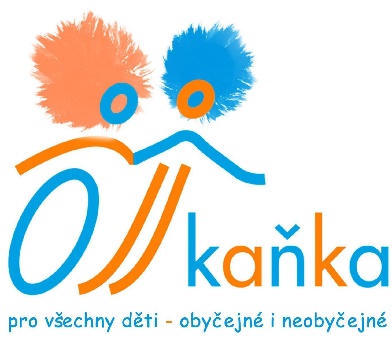 Základní škola a Mateřská škola a poskytovatel sociálních služeb,KAŇKA o.p.s.e-mail: info@kanka.info			www.kanka.infoTel: 381 212 872		GSM: 607 278 092vzdělávání	          sociální služby               volnočasové aktivity__________________________________________________________________________________NABÍDKA PRACOVNÍHO MÍSTANA POZICILOGOPED/LOGOPEDKAIndividuální terapie dětem a mládeži se širokým spektrem postiženíZnalost práce v programu VOKS a zkušenosti s AAK výhodouPráce v týmu terapeutů a spolupráce s 2. logopedkou Zaškolení stávající logopedkouPlný pracovní úvazek – nástup nejpozději od 1. 9. 2017Možnost dalšího vzdělávání40 dnů dovolenéKontakt pro zasílání životopisů:Lucie Zemanová, sekretariat@kanka.infotel.: 381 212 872, 607 278 092